О выделении денежных средств по муниципальной программе«Развитие местного самоуправления и гражданского общества Старонижестеблиевского сельского поселения Красноармейского района»в рамках подпрограммы «Развитие материально-технической базы Старонижестеблиевского сельского поселения Красноармейского района»	На приобретение подарочной подписки на газету «Голос правды»:1. Начальнику отдела по бухгалтерскому учету и финансам, главному бухгалтеру администрации Старонижестеблиевского сельского поселения Красноармейского района Коваленко Т.А. выделить денежные средства по коду бюджетной классификации 992 0113 0120100030 244 в сумме 10 400 рублей (десять тысяч четыреста рублей) по муниципальной программе «Развитие местного самоуправления и гражданского общества Старонижестеблиевского сельского поселения Красноармейского района», в рамках подпрограммы «Развитие материально-технической базы Старонижестеблиевского сельского поселения Красноармейского района» для приобретения 20 экземпляров подписки на газету «Голос правды», согласно сметы (прилагается).	2. Контроль за выполнением настоящего распоряжения возложить на заместителя главы Старонижестеблиевского сельского поселения Красноармейского района Е.Е. Черепанова.	3. Распоряжение вступает в силу со дня его подписания.ГлаваСтаронижестеблиевскогосельского поселенияКрасноармейского района                                                                     В.В. Новак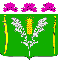 АДМИНИСТРАЦИЯСТАРОНИЖЕСТЕБЛИЕВСКОГО СЕЛЬСКОГО ПОСЕЛЕНИЯ КРАСНОАРМЕЙСКОГО РАЙОНАРАСПОРЯЖЕНИЕАДМИНИСТРАЦИЯСТАРОНИЖЕСТЕБЛИЕВСКОГО СЕЛЬСКОГО ПОСЕЛЕНИЯ КРАСНОАРМЕЙСКОГО РАЙОНАРАСПОРЯЖЕНИЕАДМИНИСТРАЦИЯСТАРОНИЖЕСТЕБЛИЕВСКОГО СЕЛЬСКОГО ПОСЕЛЕНИЯ КРАСНОАРМЕЙСКОГО РАЙОНАРАСПОРЯЖЕНИЕ«___02__»__06____2022 г.№ 38-рстаница Старонижестеблиевскаястаница Старонижестеблиевскаястаница Старонижестеблиевская